                            2014 – 2015 EDUCATION YEAR FATİN RÜŞTÜ ZORLU SECONDARY SCHOOL  6TH  GRADE FIRST TERM SECOND ENGLISH  EXAM     Name:                              Surname:                               Class:                      Number:A) Write name of foods . ( Yiyeceklerin isimlerini yazınız.) (10*2 p)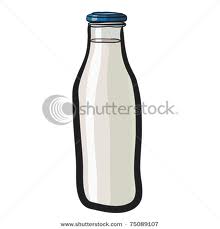 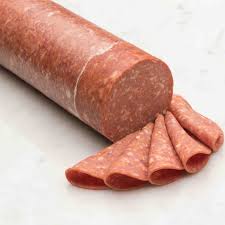 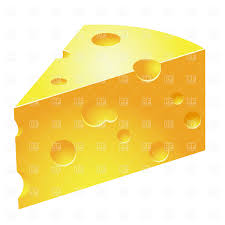 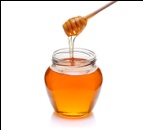 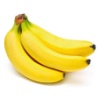 1............      2...............     3..............    4...............  5...............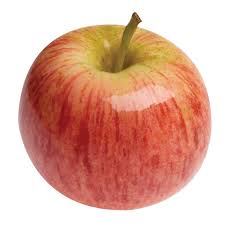 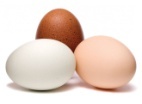 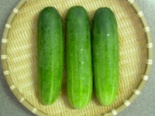 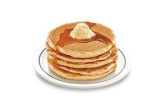 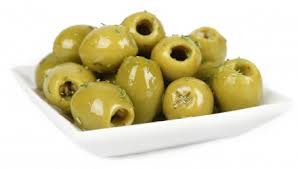 6............     7...........    8...............    9.............       10..............B) Write your traditional breakfast . ( Geleneksel kahvaltınızı yazınız.) (14 p)........................................................................................................................................................................................................................................................................................................................................................................................................................................................................................................................................C)Write the turkish meanings. (Türkçe anlamlarını yazınız.)(8*3p)Watch TV:....................................................                        Have a snack:............................................Do Karate :...................................................                        Do homework:.............................................Get Up:..........................................................                        Go to School:...........................................Go shopping:.................................................                        Go online :....................................................D) Fill in the blanks according to table.(Boşlukları tabloya göre doldurunuz.)(5*3 p )ARİF………………………………………………. riding a bike.	Esma ……………………………………………… driving a car.	Esma …………………………………………….. making cake.	standARİF ……………………………………………… making cake.Arif and Esma...................................... driving car.E) Fill in the blanks with "There is "or "There are ". ( Boşlukları "There is "yada "There are " ile doldurunuz.) (5*3p)1) ..................................................some milks ın the bottle.2) ..................................................a bag on the desk.3)..................................................two girl in the school garden.4).................................................25  students in the classroom.5)................................................ a biscuit in my bag.F) ) Fill in the blanks with"SOME"or "ANY ".(Boşluklara "SOME"yada "ANY"koyunuz.)(4*3 p)1)There  aren't ................  milks in the bottle .2.There are ......................apples on the table.3. Are there...........................chocolates  in your bag?4.There is .............................cucumber  in the fridge.                                                                                                                               GOOD LUCKDriving carMaking cakeRiding a bike  Playing chessEsmaARİF